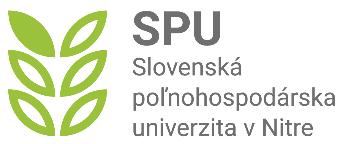 Slovenská poľnohospodárska univerzita v Nitre
Trieda A. Hlinku 2, 949 76 NitraVÝZVA NA PREDKLADANIE PONÚKv rámci zriadeného Dynamického nákupného systémuSÚŤAŽNÉ PODKLADYPredmet zákazky:Multifunkčná fototlačiareň pre ÚCHZ FAPZkarta zákazky #SPU-IKT-2-330V Nitre, dňa 24.5.2024A.1 POKYNY NA VYPRACOVANIE PONUKYČasť I. Všeobecné informácieIdentifikácia verejného obstarávateľaNázov:		Slovenská poľnohospodárska univerzita v NitreSídlo:		Tr. A. Hlinku 2, 949 76 NitraZastúpený: 	doc. Ing. Klaudia Halászová, PhD., rektorkaIČO:		00397482DIČ:		2021252827IČ DPH:		SK2021252827Internetová adresa:	http://www.uniag.sk/Adresa profilu:		https://www.uvo.gov.sk/vyhladavanie-profilov/detail/1017 Predmet zákazkyPredmetom zákazky je Multifunkčná fototlačiareň.Opis predmetu zákazky tvorí časť B.1 Opis predmetu zákazky týchto súťažných podkladov.Podrobné vymedzenie záväzných zmluvných podmienok pre plnenie požadovaného predmetu zákazky tvoria časti B.1 Opis predmetu zákazky a B.2 Obchodné podmienky týchto súťažných podkladov.Zdroj finančných prostriedkovPredmet zákazky bude financovaný zo vlastných prostriedkov Platobné podmienky sú uvedené v súťažných podkladoch v časti B.2 Obchodné podmienky.Miesto, termín a spôsob plneniaMiesto plnenia predmetu zákazky bude uvedené v objednávke. Lehota plnenia zmluvy je uvedená vo VOP, ktoré sú súčasťou výzvy alebo v objednávke.Predmet zákazky bude plnený spôsobom podľa obchodných podmienok uvedených v časti B.2 Obchodné podmienky týchto súťažných podkladov, t.j. v rozsahu, ako definuje opis predmetu zákazky v časti B.1 Opis predmetu zákazky súťažných podkladov, ktorý sa stane Prílohou č. 1 zmluvy uvedenej v časti B.2 Obchodné podmienky týchto súťažných podkladov a v celkovej zmluvnej cene, ktorú uvedie úspešný uchádzač vo svojej ponuke. Variantné riešeniaNeumožňuje sa predložiť variantné riešenie. Ak súčasťou ponuky bude aj variantné riešenie, variantné riešenie nebude zaradené do vyhodnocovania a bude sa naň hľadieť, akoby nebolo predložené. Ekvivalenty sa nepovažujú za variantné riešenie.Časť II. Komunikácia a vysvetľovanieKomunikácia medzi verejným obstarávateľom a uchádzačmi/záujemcamiVerejný obstarávateľ bude pri komunikácii s uchádzačmi/záujemcami postupovať v zmysle § 20 ZVO prostredníctvom komunikačného rozhrania JOSEPHINE tak, ako je uvedené v časti II. Komunikácia a vysvetľovanie v súťažných podkladoch pre zriadenie DNS. Tento spôsob komunikácie sa týka akejkoľvek komunikácie a podaní medzi verejným obstarávateľom a zaradenými záujemcami počas celého procesu verejného obstarávania.VysvetlenieV prípade nejasností alebo potreby objasnenia informácií potrebných na vypracovanie ponuky uvedených v súťažných podkladoch alebo inej sprievodnej dokumentácii k súťažným podkladom poskytnutej verejným obstarávateľom v lehote na predkladanie ponúk, môže záujemca požiadať o vysvetlenie prostredníctvom systému JOSEPHINE. Vysvetlenie informácií potrebných na vypracovanie ponuky, verejný obstarávateľ v súlade so zákonom o verejnom obstarávaní bezodkladne poskytne všetkým záujemcom, ktorí sú mu známi, prostredníctvom systému JOSEPHINE a/alebo primerane predĺži lehotu na predkladanie ponúk z dôvodu vykonania podstatnej zmeny, za predpokladu, že o vysvetlenie sa požiada dostatočne vopred.Obhliadka miesta plneniaObhliadka miesta plnenia nie je potrebná.Časť III. Príprava ponukyJazyk ponukyPonuky, návrhy a ďalšie doklady a dokumenty vo verejnom obstarávaní sa predkladajú v slovenskom jazyku. Ak je doklad alebo dokument vyhotovený v cudzom jazyku, predkladá sa spolu s jeho úradným prekladom do slovenského jazyka; to neplatí pre ponuky, návrhy, doklady a dokumenty vyhotovené v českom jazyku. Ak sa zistí rozdiel v ich obsahu, rozhodujúci je úradný preklad do slovenského jazyka.Vyhotovenie ponukyZaradený záujemca (uchádzač) môže predložiť len jednu ponuku. Zaradený záujemca predkladá ponuku elektronicky v zmysle zákona o verejnom obstarávaní vložením do systému JOSEPHINE umiestnenom na webovej adrese https://josephine.proebiz.com/.Elektronická ponuka sa vloží vyplnením ponukového formulára a vložením požadovaných dokladov a dokumentov v systéme JOSEPHINE umiestnenom na webovej adrese https://josephine.proebiz.com/.Predložená ponuka musí byť podpísaná štatutárnym orgánom alebo členom štatutárneho orgánu alebo iným zástupcom uchádzača, ktorý je oprávnený konať v jeho mene v záväzkových vzťahoch. V poslednom prípade prikladá uchádzač v rámci ponuky zároveň aj doklad o splnomocnení.V predloženej ponuke prostredníctvom systému JOSEPHINE musia byť pripojené požadované doklady (naskenované originály, resp. ich úradne overené kópie - odporúčaný formát je „PDF“, alebo originály dokladov podpísané elektronickým podpisom založeným na kvalifikovanom certifikáte alebo kvalifikovaným elektronickým podpisom, alebo doklady predložené v zaručenej konverzii podľa § 35 zákona č. 305/2013 o elektronickej podobe výkonu pôsobnosti orgánov verejnej moci a o zmene a doplnení niektorých zákonov  v znení neskorších predpisov (zákon o e-Governmente)) tak, ako je uvedené v týchto súťažných podkladoch. V prípade, ak sa na dokumente vyžaduje podpis uchádzača, podpisom uchádzača, resp. osoby oprávnenej konať za uchádzača, sa rozumie jeho autentifikácia v systéme JOSEPHINE.Verejný obstarávateľ ukladá uchádzačom nasledovné povinnosti zamerané na ochranu dôverných informácií:V prípade, ak pri predkladaní ponuky nastane situácia, že nejaká časť ponuky bude dôverná, uchádzač vo svojej ponuke jednoznačne označí doklady a dokumenty (resp. ich časti), ktoré považuje za dôverné informácie. Za dôverné informácie je na účely zákona o verejnom obstarávaní možné označiť výhradne obchodné tajomstvo, technické riešenia a predlohy, návody, výkresy, projektové dokumentácie, modely, spôsob výpočtu jednotkových cien a vzory.Všetky náklady a výdavky spojené s prípravou a predložením ponuky znáša uchádzač bez finančného nároku voči verejnému obstarávateľovi, bez ohľadu na výsledok verejného obstarávania. Ponuky doručené verejnému obstarávateľovi a predložené v lehote na predkladanie ponúk sa uchádzačom nevracajú a zostávajú ako súčasť dokumentácie vyhláseného verejného obstarávania.Obsah ponukyPonuka bude obsahovať (upraví sa podľa potreby):Návrh na plnenie kritérií spolu s vyhláseniami uchádzača v súlade s časťou A.3 Uchádzač vyplní Prílohu č. 1 súťažných podkladovNávrh na plnenie predmetu zákazky (príloha č.1) , ktorým uchádzač preukáže, že spĺňa všetky požiadavky verejného obstarávateľa na predmet zákazky. Uchádzač uvedie vo vlastnom návrhu plnenia (stĺpec „Návrh plnenia predmetu zákazky“, Príloha č.1) kvalitatívne a úžitkové hodnoty, parametre, funkčné a technické špecifikácie konkrétnych plnení prípadne obchodnú značku, resp. typ alebo katalógové číslo plnenia, ktoré dodá v prípade plnenia, podľa jednotlivých položiek predmetu zákazky prípadne link na ponukaný produkt. Návrh na plnenie predmetu zákazky musí byť podpísaný osobou oprávnenou konať za uchádzača.  Zoznam dôverných informácií s identifikáciou čísla strany a textu obsahujúceho dôverné informácie, ak ich ponuka obsahuje,V prípade skupiny dodávateľov písomné splnomocnenie udelené jednému z členov skupiny dodávateľov.Ak uchádzač nevypracoval ponuku sám, uvedie v ponuke osobu, ktorej služby alebo podklady pri jej vypracovaní využil. Údaje podľa prvej vety uchádzač uvedie v rozsahu meno a priezvisko, obchodné meno alebo názov, adresa pobytu, sídlo alebo miesto podnikania a identifikačné číslo, ak bolo pridelené.Mena a ceny uvádzané v ponukeUchádzačom navrhované ceny uvedené v ponuke budú vyjadrené v mene: EUR. Ak je uchádzač platcom dane z pridanej hodnoty (ďalej len „DPH“), navrhovanú zmluvnú cenu uvedie v zložení: navrhovaná zmluvná cena bez DPH, sadzba DPH a výška DPH, navrhovaná zmluvná cena vrátane DPH.Ak uchádzač nie je platcom DPH, uvedie navrhovanú zmluvnú cenu celkom. Na skutočnosť, že nie je platcom DPH, uchádzač upozorní.V prípade, ak je uchádzač identifikovaný pre DPH v inom členskom štáte EÚ alebo je zahraničnou osobou z tretieho štátu, tento uchádzač si nebude fakturovať DPH. Vo svojej ponuke v Návrhu na plnenie kritérií uvedie príslušnú sadzbu a výšku DPH podľa zákona č. 222/2004 Z.z. v znení platnom ku dňu uplynutia lehoty na predkladanie ponúk a cenu vrátane DPH. Verejný obstarávateľ je zdaniteľnou osobou a v tomto prípade bude povinný odviesť DPH v SR podľa zákona č. 222/2004 Z.z.Spôsob určenia cenyCena za požadovaný predmet zákazky bude stanovená podľa ust. § 3 zákona č. 18/1996 Z. z. o cenách v znení neskorších predpisov, vyhlášky MF SR č. 87/1996 Z. z., ktorou sa vykonáva zákon č. 18/1996 Z. z.Uchádzačom navrhovaná cena musí zahŕňať všetky náklady spojené s plnením predmetu zákazky podľa časti B.1 Opis predmetu zákazky týchto súťažných podkladov. Uchádzač uvedie navrhovanú zmluvnú cenu v členení podľa časti A.3 Návrh uchádzača na plnenie kritérií týchto súťažných podkladov. Uchádzač musí v Návrhu na plnenie kritérií pre každú požadovanú položku uviesť jej cenu. Pri stanovení ceny za danú položku uchádzač vychádza z informácií a požiadaviek stanovených v časti B.1 Opis predmetu zákazky týchto súťažných podkladov. Všetky vkladané hodnoty musia byť zaokrúhlené na dve desatinné miesta a nesmú byť vyjadrené číslom „0“ ani záporným číslom.ZábezpekaVerejný obstarávateľ nevyžaduje od uchádzačov pre zabezpečenie viazanosti ich ponuky zábezpeku.Lehota viazanosti ponukyUchádzač je svojou ponukou viazaný počas určenej lehoty viazanosti ponúk. Lehota viazanosti ponúk plynie od uplynutia lehoty na predkladanie ponúk do uplynutia lehoty viazanosti ponúk stanovenej verejným obstarávateľom. Lehota viazanosti ponúk je stanovená na 12 mesiacov od uplynutia lehoty na predkladanie ponúk. Náklady na ponukuVšetky náklady a výdavky spojené s prípravou a predložením ponuky znáša uchádzač bez finančného nároku voči verejnému obstarávateľovi bez ohľadu na výsledok verejného obstarávania. Časť IV. Predkladanie ponukyPredkladanie ponúk je umožnené iba autentifikovaným zaradeným záujemcom do daného zriadeného Dynamického nákupného systému. Uchádzač môže predložiť iba jednu ponuku na predmet zákazky. Uchádzač nemôže byť v tom istom postupe zadávania zákazky členom skupiny dodávateľov, ktorá predkladá ponuku. Verejný obstarávateľ vylúči uchádzača, ktorý je súčasne členom skupiny dodávateľov. Miesto a lehota na predkladanie ponúkV tomto verejnom obstarávaní sa ponuky predkladajú elektronicky, prostredníctvom systému JOSEPHINE. Ponuky sa predkladajú v určenej lehote na predkladanie ponúk. Lehota na predkladanie ponúk uplynie 30.5.2024 o 9:00 hod.Autentifikovaný zaradený záujemca si po prihlásení do systému JOSEPHINE v záložke „Moje obstarávania“ vyberie predmetnú zákazku a vloží svoju ponuku do určeného formulára na príjem ponúk, ktorý nájde v záložke ponuky.Verejný obstarávateľ odporúča záujemcom predložiť ponuku v dostatočnom časovom predstihu pred uplynutím lehoty na predkladanie ponúk.Ponuka uchádzača predložená po uplynutí lehoty na predkladanie ponúk se elektronicky neotvorí. Časť V. Otváranie a vyhodnocovanie ponúkOtváranie ponúkOtváranie ponúk sa uskutoční dňa 30.5.2024 o 9:00 hod. na adrese verejného obstarávateľa uvedenej na prvej strane týchto súťažných podkladov.Otváraním ponúk elektronicky prostredníctvom systému JOSEPHINE sa rozumie jej sprístupnenie komisii.Otváranie ponúk bude realizované prostredníctvom systému JOSEPHINE „on-line sprístupnením“. Tohto on-line sprístupnenia sa budú môcť zúčastniť len uchádzači, ktorí v lehote na predkladanie ponúk predložili úspešne ponuku do tejto zákazky. Ponuky budú sprístupnené týmto uchádzačom po lehote na otváranie ponúk a po otvorení ponúk komisiou. Uchádzači budú môcť vstúpiť do „on-line prostredia pre sprístupnenie“ na totožnom mieste, ako predložili svoju ponuku (v totožnej záložke). Všetky prístupy do on-line prostredia budú zaprotokolované a automaticky logované do protokolu systému JOSEPHINE.Vyhodnocovanie ponúkVyhodnocovanie ponúk komisiou je neverejné. Komisia vyhodnotí ponuky v súlade so zákonom o verejnom obstarávaní a v prípade pochybností overí správnosť informácií a dôkazov, ktoré poskytli uchádzači.Verejný obstarávateľ vyhodnotí ponuky z hľadiska splnenia požiadaviek na predmet zákazky.Časť VI. Prijatie ponuky a uzavretie zmluvyInformácia o výsledku vyhodnotenia ponúkVerejný obstarávateľ po vyhodnotení ponúk bezodkladne písomne oznámi všetkým uchádzačom, ktorých ponuky sa vyhodnocovali, výsledok vyhodnotenia ponúk vrátane poradia uchádzačov. Úspešnému uchádzačovi verejný obstarávateľ oznámi, že jeho ponuka sa prijíma. Neúspešnému uchádzačovi verejný obstarávateľ oznámi, že neuspel a dôvody neprijatia jeho ponuky. Neúspešnému uchádzačovi v informácii o výsledku vyhodnotenia ponúk verejný obstarávateľ uvedie aj identifikáciu úspešného uchádzača alebo uchádzačov, informáciu o charakteristikách a výhodách prijatej ponuky alebo ponúk a lehotu, v ktorej môže byť doručená námietka.Uzavretie zmluvyVýsledkom zadávania zákazky bude objednávka.Verejný obstarávateľ vyžaduje, aby úspešný uchádzač uviedol zoznam všetkých známych subdodávateľov a údaje o osobe oprávnenej konať za subdodávateľa, v rozsahu meno a priezvisko, adresa pobytu, dátum narodenia. Danú informáciu zašle v systéme JOSEPHINE v rámci komunikácie v konkrétnej zákazke. Verejný obstarávateľ nevyžaduje tieto údaje o dodávateľoch tovarov, ktoré úspešný uchádzač použije na plnenie zmluvy.Ak sa po uzatvorení objednávky s úspešným uchádzačom vyskytnú dôvody, pre ktoré je verejný obstarávateľ oprávnený odstúpiť od objednávky a to najmenej 3-krát v rámci tohto DNS, verejný obstarávateľ bude takéto konanie považovať za závažné porušenie profesijných povinností podľa § 32 ods. 1 písm. h) ZVO, a teda nesplnenie tejto podmienky účasti osobného postavenia a bude z DNS vylúčený.A.2 KRITÉRIÁ NA VYHODNOTENIE PONÚKA PRAVIDLÁ ICH UPLATNENIAVerejný obstarávateľ vyhodnotí ponuky na základe objektívnych kritérií na vyhodnotenie ponúk, ktoré súvisia s predmetom zákazky, s cieľom určiť ekonomicky najvýhodnejšiu ponuku.Ponuky sa budú vyhodnocovať na základe kritéria: najnižšia celková cena za celý predmet zákazky vyjadrená v EUR vrátane DPH. Pravidlá pre uplatnenie a spôsob vyhodnotenia kritéria sú nasledujúce:Úspešným uchádzačom sa stane uchádzač, ktorý vo svojej ponuke predloží najnižšiu celkovú cenu za celý predmet zákazky v EUR vrátane DPH. Ako druhý v poradí sa umiestni uchádzač, ktorý vo svojej ponuke predloží druhú najnižšiu celkovú cenu za celý predmet zákazky v EUR vrátane DPH atď. A.3 Návrh uchádzača na plnenie kritériíNávrhom na plnenie kritérií je Príloha č.1 súťažných podkladovB.1 OPIS PREDMETU ZÁKAZKYUvedený v prílohe č.1 B.2 OBCHODNÉ PODMIENKY PLNENIA PREDMETU ZÁKAZKYVšeobecné obchodné podmienky k objednávkev súlade so zákonom č. 513/1991 Z. z. v znení neskorších predpisov (ďalej len „Obchodný zákonník“) a v súlade so zákonom č. 343/2015 Z. z. o verejnom obstarávaní a o zmene a doplnení niektorých zákonov v znení neskorších predpisov (ďalej len „zákon o verejnom obstarávaní“) (ďalej len „VOP“) Článok I. Úvodné ustanovenia Tieto VOP upravujú zmluvné vzťahy vznikajúce medzi kupujúcim: Slovenská poľnohospodárska univerzita v Nitre, so sídlom Trieda Andreja Hlinku 2, 949 76 Nitra, IČO: 00 397 482, štatutárny orgán: doc. Ing. Klaudia Halászová, PhD., rektorka (ďalej aj „kupujúci“) na jednej strane a predávajúcim na druhej strane (ďalej aj „ predávajúci“), ktorým môže byť fyzická alebo právnická osoba, resp. ďalšie subjekty práva. VOP bližšie upravujú práva a povinnosti predávajúceho a kupujúceho (ďalej spolu aj ako „zmluvné strany“) ako prílohy objednávky. Podkladom pre uzavretie objednávky je výsledok čiastkovej zákazky v rámci už zriadeného dynamického nákupného systému podľa § 58-61 zákona o verejnom obstarávaní s názvom: „Nákup IKT pre potreby SPU“, uverejneného v Úradnom vestníku EÚ pod č. 2021/S 102-266431 dňa 28.5.2021 a vo VVO č. 129/2021 pod číslom 28362-MUT dňa 31. 5. 2021. VOP sú neoddeliteľnou súčasťou každej objednávky, ktorá bude medzi zmluvnými stranami uzavretá. Všetky odchýlky od VOP musia byť písomne dohodnuté v príslušnej objednávke. Ustanovenia objednávky majú prednosť pred VOP. Článok II. Platnosť VOP VOP platia až do doby úplného vysporiadania všetkých práv a povinností, ktoré vznikli medzi predávajúcim a kupujúcim, a to v znení platnom v okamihu vzniku zmluvného vzťahu – mailovým zaslaním podpísanej objednávky  zo strany kupujúceho na adresu predávajúceho, resp. cez komunikáciu v kokrétnej zákazke v systéme Josephine.. Článok III. Cena predmetu objednávky Cena za predmet objednávky je stanovená v zmysle zákona č. 18/1996 Z. z. o cenách v znení neskorších predpisov (ďalej len „zákon o cenách“) a vyhlášky Ministerstva financií SR č. 87/1996 Z. z., ktorou sa vykonáva zákon o cenách v znení neskorších predpisov. Cena je v súlade s § 2 citovaného zákona o cenách, založená na cene obchodného alebo sprostredkovateľského výkonu, ekonomicky oprávnených nákladoch a primeranom zisku.  Cena uvedená v objednávke pokrýva všetky ekonomicky oprávnené náklady predávajúceho vynaložené v súvislosti s dodávkou predmetu objednávky podľa špecifikácie uvedenej v objednávke,  ako aj súvisiace služby (balné, montáž, vynesenie a doprava). V cene sú zahrnuté náklady spojené s výmenou reklamovaného tovaru počas záručnej doby.  Ceny uvedené v objednávke sú cenami  úplnými a konečnými  v súlade s § 3 zákona o cenách, tj. nebudú sa zvyšovať o ďalšie náklady.  Ceny uvedené v objednávke sú ceny pevné a nemenné počas celej doby platnosti tejto objednávky a týchto VOP. Predávajúci nie je oprávnený požadovať akúkoľvek inú úhradu za prípadné dodatočné náklady, ktoré si nezapočítal do ceny predmetu objednávky. Článok IV. Podmienky dodania a preberania predmetu objednávky Miestom dodania tovaru a osoby oprávnené na prevzatie tovaru sú uvedené v objednávke.  Predávajúci sa zaväzuje dodať tovar do 7 pracovných dní odo dňa doručenia objednávky. Predávajúci s kupujúcim dohodnú konkrétny termín odovzdania a prevzatia tovaru v rámci lehoty uvedenej v bode 2 tohto článku.  Predávajúci je povinný doručiť tovar tak, aby počas jeho prepravy nemohla byť narušená jeho kvalita a vlastnosti, ako aj jeho obal.  Tovar bude dodaný spolu s dodacím listom, ktorý bude  prílohou faktúry.  Kupujúci je pri prevzatí tovaru povinný prekontrolovať jeho úplnosť, kompletnosť, balenie a svojím podpisom na dodacom liste túto skutočnosť potvrdiť. Kupujúci je oprávnený odmietnuť tovar v prípade, ak  bol dodaný po lehote na dodanie, má viditeľné vady, nebolo dodržané dohodnuté množstvo. V takomto prípade sa bude postupovať, akoby tovar nebol dodaný.  Tovar sa považuje za dodaný po podpísaní dodacieho listu, kde bude uvedené množstvo, druh, cena, dátum a bude podpísaný zodpovednými osobami kupujúceho a predávajúceho.  Článok V Platobné podmienky Kupujúci sa zaväzuje za riadne a včas dodaný tovar podľa špecifikácie uvedenej v objednávke zaplatiť predávajúcemu kúpnu cenu podľa článku III. na základe faktúry vystavenej predávajúcim (podľa miesta dodania uvedeného v čl. IV. bod 1 týchto VOP) po dodaní tovaru podľa článku IV. týchto VOP. Kupujúci neposkytne predávajúcemu preddavok na zrealizovanie predmetu objednávky.  Dodaný tovar bude fakturovaný v zmysle požiadaviek uvedených v objednávke. Faktúra bude obsahovať náležitosti podľa zákona č. 222/2004 Z. z. o dani z pridanej hodnoty v znení neskorších predpisov. Neoddeliteľnou súčasťou faktúry bude originál dodacieho listu.  Lehota splatnosti faktúry je 30 dní odo dňa prevzatia a odsúhlasenia faktúry kupujúcim. Ak predložená faktúra nebude spĺňať náležitosti podľa tohto článku alebo nebude vystavená v súlade s týmito VOP, kupujúci ju vráti v lehote splatnosti predávajúcemu na dopracovanie. Opravená faktúra je splatná do 30 dní odo dňa jej prevzatia a odsúhlasenia kupujúcim. Faktúry budú uhrádzané výhradne prevodným príkazom.  Fakturačná adresa je uvedená v objednávke. Článok VI. Záruka na tovary Predávajúci poskytuje na tovar záruku na dobu minimálne 24 mesiacov, resp. v prípade, a výrobca poskytuje dlhšiu záruku, tak platí táto dlhšia záruka. Predávajúci sa zaväzuje dodať kupujúcemu tovar bez vád.   Záručná doba začína plynúť dňom prevzatia tovaru, teda dňom podpísania dodacieho listu o odovzdaní a prevzatí tovaru.  Zjavné vady tovaru je kupujúci povinný reklamovať pri preberaní jednotlivých kusov. Kupujúci je oprávnený odmietnuť prevzatie zjavne poškodeného tovaru. Dôvody odmietnutia musia byť uvedené v zápise o neprevzatí dodaného tovaru.  Postup pri reklamácii tovaru sa ďalej riadia záručnými podmienkami a príslušnými ustanoveniami Obchodného zákonníka a ďalších všeobecne záväzných právnych predpisov.  Kupujúci je povinný reklamovať vady dodaného tovaru písomne, e-mailom na adresu predávajúceho uvedenú pri zriadení DNS. Náklady súvisiace s reklamovaným tovarom znáša predávajúci v plnom rozsahu.  Kupujúci môže požadovať výmenu tovaru s vadou za nový tovar bez vád. Článok VII. Využitie subdodávateľov Ak predávajúci pri plnení predmetu objednávky využije kapacity subdodávateľa/ľov, ktorí sú známi, uvedie podiel plnenia z objednávky, ktorý má v úmysle zabezpečiť subdodávateľom na vlastné riziko a zodpovednosť, spolu s uvedením identifikačných údajov subdodávateľa, v rozsahu meno a priezvisko, obchodné meno alebo názov, adresa pobytu alebo sídlo, identifikačné číslo alebo dátum narodenia, podiel plnenia v % a predmet subdodávky, údaje o osobe oprávnenej konať za subdodávateľa v rozsahu meno a priezvisko, adresa pobytu, dátum narodenia, funkcia a zašle tieto informácie kontaktnej osobe uvedenej v objednávke na jej e-mail (viď. vzor nižšie). Predávajúci je povinný oznámiť kupujúcemu akúkoľvek zmenu údajov o subdodávateľoch.  Predávajúci je povinný kupujúcemu predložiť písomné oznámenie o zmene subdodávateľa alebo o nástupe nového subdodávateľa do 5 pracovných dní vopred, t. j. odo dňa uzavretia zmluvy so subdodávateľom, resp. odo dňa, kedy došlo k zmene údajom. Oznámenie bude obsahovať minimálne: % podiel zákazky, ktorý má predávajúci v úmysle zadať subdodávateľovi, predmet subdodávky, meno a priezvisko, obchodné meno alebo názov, adresa pobytu alebo sídlo, identifikačné číslo alebo dátum narodenia, ak nebolo pridelené identifikačné číslo, údaje o osobe oprávnenej konať za subdodávateľa v rozsahu meno a priezvisko, adresa pobytu, dátum narodenia. Subdodávateľ' musí spĺňať príslušné podmienky stanovené zákonom o verejnom obstarávaní - splnenie podmienok účasti podľa § 32  ods. 1 písm. e) zákona o verejnom obstarávaní si overí kupujúci sám v dostupných zoznamoch; písm. f) – je potrebné doložiť čestné vyhlásenie subdodávateľa. Zmena subdodávateľa podlieha písomnému schváleniu kupujúcim.   Článok VIII. Pokuty a úroky z omeškania V prípade omeškania predávajúceho s plnením predmetu objednávky, teda s dodaním tovaru v lehote uvedenej v článku IV. ods. 2, si kupujúci môže uplatniť voči predávajúcemu pokutu vo výške 1  % z ceny nedodaného tovaru v Eur s DPH za každý, aj začatý deň omeškania. Týmto však nie je dotknutý nárok na náhradu škody.   V prípade podstatného porušenia objednávky je kupujúci oprávnený účtovať predávajúcemu zmluvnú pokutu vo výške 25% z celkovej ceny objednávky v Eur s DPH a zároveň odstúpiť od objednávky. V prípade, že predávajúci bude v omeškaní s dodaním reklamovaného tovaru, resp. s odstránením vád a nedorobkov v lehote písomne dohodnutej zmluvnými stranami, kupujúci si môže uplatniť zmluvnú pokutu vo výške 1 % za každý, aj začatý deň omeškania z ceny reklamovaného tovaru v Eur s DPH, a to až do doby odstránenia vád, resp. dodania nového tovaru.  Ak nebude vykonaná úhrada predávajúcemu v zmysle týchto VOP, môže si predávajúci uplatniť za každý deň omeškania úrok z omeškania v zákonnej výške z hodnoty neuhradenej faktúry.  Pri odstúpení od objednávky podľa článku IX. je druhá zmluvná strana oprávnená vymáhať preukázateľne vynaložené náklady.   Zaplatením ponuky nie je dotknutý nárok kupujúceho požadovať od predávajúceho náhradu škody.  Článok IX. Právo odstúpenia od objednávky Objednávku je možné ukončiť dohodou zmluvných strán k určitému dátumu alebo odstúpením od objednávky.  Odstúpenie od objednávky je možné:  pri podstatnom porušení objednávky, ktorej prílohou sú tieto VOP, druhou zmluvnou stranou, alebo keď sa pre druhú zmluvnú stranu stalo splnenie podstatných  povinností  uvedených v objednávke a v týchto VOP úplne nemožným (vis maior), napr. v prípade poistnej udalosti, živelnej udalosti, vojna, pandémia a iné, ak predávajúci poruší objednávku, resp. tieto VOP iným ako podstatným spôsobom a takéto porušenie nenapraví ani v dodatočnej primeranej lehote na nápravu určenej kupujúcim.  Za podstatné porušenie objednávky na účely odstúpenia od objednávky sa považuje najmä:  dodanie tovaru za iné ceny ako sú ceny uvedené v objednávke, ak tovar bude fakturovaný v rozpore s dohodnutými podmienkami uvedenými v objednávke,  neschopnosť predávajúceho dodať tovar za ceny uvedené v objednávke, omeškanie predávajúceho s dodávkou tovaru o viac ako 5 dní,  omeškanie kupujúceho s úhradou faktúry o viac ako 30 dní,  omeškanie predávajúceho s dodaním reklamovaného tovaru, s odstránením reklamovaných vád o viac ako 5 pracovných dní,  ustanovenia uvedené v zákone o verejnom obstarávaní, predávajúci poskytne kupujúcemu tovar takým spôsobom, ktorý je v rozpore s týmito VOP a objednávkou,  ak predávajúci alebo kupujúci vstúpi do likvidácie, na jeho majetok bude vyhlásený konkurz, konkurzné konanie bolo zastavené pre nedostatok majetku, reštrukturalizácia, bude zahájené exekučné konanie.  Objednávka zaniká dňom doručenia písomného oznámenia o odstúpení od objednávky druhej zmluvnej strane.  Odstúpením od objednávky nie je dotknutý nárok na náhradu škody vzniknutej porušením objednávky a nárok na zaplatenie zmluvnej pokuty. Článok X. Záverečné ustanovenia Právne vzťahy oboch zmluvných strán neupravené týmito VOP sa riadia príslušnými ustanoveniami Obchodného zákonníka a ostatnými právnymi predpismi SR, ako aj samotnou objednávkou. Predávajúci predložením ponuky v rámci čiastkových zákaziek vyjadruje súhlas so znením týchto VOP. Jednotlivé objednávky sa zverejňujú v rámci systému IEDU, ktoré spravuje Ministerstvo školstva, vedy, výskumu a športu SR. Prelink je uvedený na stránke kupujúceho https://cr.iedu.sk/slovenska-polnohospodarska-univerzita-v-nitre/objednavky/.  Obchodné meno subdodávateľa Adresa sídla subdodávateľa IČO Podiel plnenia v %, predmet subdodávky Meno a priezvisko osoby oprávnenej konať za subdodávateľa, adresa pobytu, dátum narodenia, funkcia 